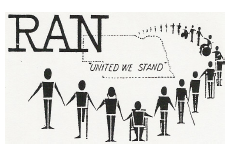 Bonnie Watson-Peterson ScholarshipRehabilitation Association of NebraskaFor Students in the Field of Rehabilitation or a Related Area of Study2016 (Page 1 of 3)Goal: To provide a scholarship for a student with a disability in the field of Rehabilitation or a related area, Graduate or undergraduate.  This includes study in the area of rehabilitation, human services, social work, psychology, occupational therapy, social work, counseling or related occupations.  Award: In the spring of 2016, an award of $500 will be given, to be used in the fall of 2016. In addition, each recipient can receive a membership in the National Rehabilitation Association. Preference will be given to Nebraska residents. Selection Committee: A representative in the field of education, the president and three past or present members of the Rehabilitation Association of Nebraska, a consumer, and independent representative.Application Criteria and Procedures:Be a graduate or undergraduate student in the field of rehabilitation or a related area. You may be a high school senior planning to major in the field of rehabilitation or a related area.Complete a Scholarship Application.Provide at least one letter of recommendation.Complete the Statement of Disability.Submit a grade transcript. (To be used only in the event of a difficult decision.)Submit the scholarship application to: Scholarship committee, Rehabilitation Association of Nebraska, C/O Vocational Rehabilitation Services, 301 Centennial Mall South, 6th Floor, PO Box 94987, Lincoln, NE 68509-4987.APPLICATION DEADLINE: March 31, 2016BONNIE WATSON-PETERSONSCHOLARSHIP APPLICATIONPage 2 of 3NAME:_______________________________________________________________________               Last                                               First                                    MiddleADDRESS:___________________________________________________________________                      Street                                                        Apt. #             _______________________________________________________________________                      City                                        County                               State                          Zip TELEPHONE:___(________)_________________Email Address______________________Are you a Nebraska resident?        ___YES           ___NOWhere do you plan to attend school?______________________________________________Please answer the following questions on a separate sheet of paper and attach to this application:How did you develop an interest in the field of rehabilitation?*(Please state your career goal and what has influenced your decision.)What are some influences which have made you a successful person?List one or more of your accomplishments.  You may include special projects, school, volunteer, etc.Why should the selection committee award you the RAN scholarship?Scholarships must be postmarked by March 31, 2016I, ______________________________________________have a disability.                           (Name)Please describe your disability, how it has impacted your life:_________________________________________________________________________________________________________
______________________________________________________________________________________________________________________________________________________________________________________________________________________________________________________________________________________________________________________________________________________________________________________________________________________________________________________________________________     					Signed:____________________________					Date:______________________________